                        Аппликация. Старшая группа. 29.04Добрый день уважаемые родители и наши детки.Сегодня у нас аппликация.
Тема: « Цветик-семицветик»Цель. Изготовить «Цветик-семицветик» из цветной бумаги.Задачи.1.Закреплять умение правильно пользоваться ножницами, аккуратно наклеивать детали; продолжать формировать навык симметричного вырезания.2.Развивать мелкую моторику рук,  воображение, мышление, внимание, память. Закреплять знания цветов;3.Воспитывать у ребёнка самостоятельность, аккуратность.Вам понадобится:  лист А-4, прямоугольники цветной бумаги, ножницы, клей, клеенка, салфетки.Ход занятия:-У каждого из нас есть желание, да не одно. А у тебя, есть желание? (Ребёнок перечисляет желания)-Недавно мы познакомились с новой сказкой В.Катаева «Цветик – семицветик».-Давай вспомним, что помогло Жене исполнить её желания?(Цветик – семицветик)- Ах, как хочется, чтобы все они исполнились. Вот если бы у каждого из нас был волшебный цветок, исполнились бы наши семь желаний. Давай мы попробуем сделать такой цветочек. Но сначала мы приготовим наши пальчики к работе.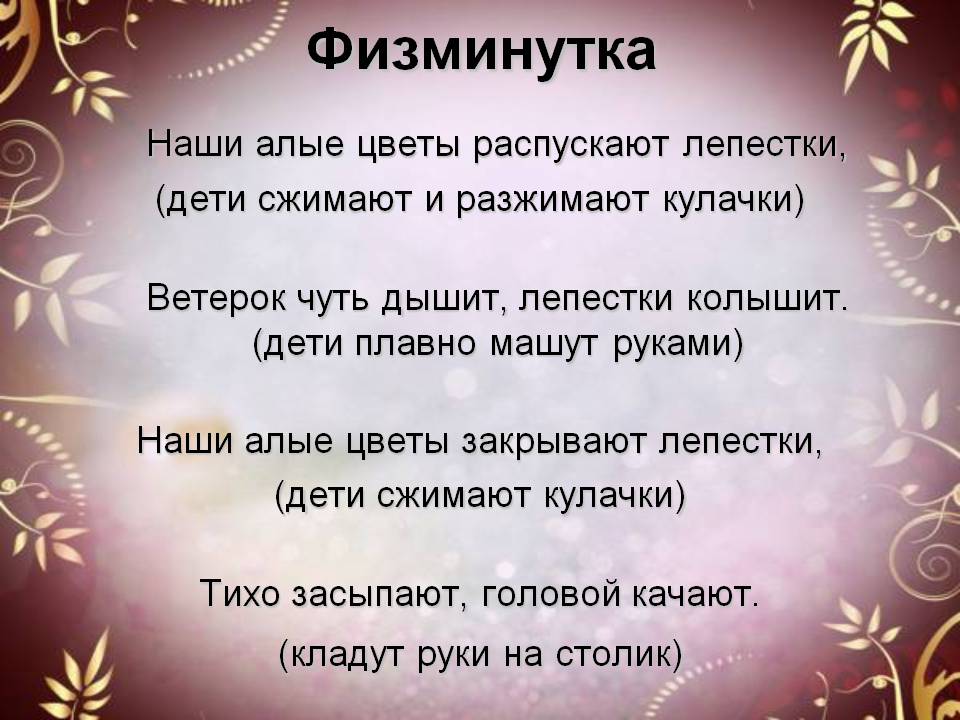 Сообщение темы-   Сегодня мы будем делать    «Цветик-семицветик». Мы окажемся на месте девочки Жени и постараемся не потратить лепестки впустую. Основная частьРассматривание иллюстрации-  Расскажи, что изображено на картинке? (Цветок)- Из каких частей состоит цветок? (Стебля, листиков, лепестков, сердцевины)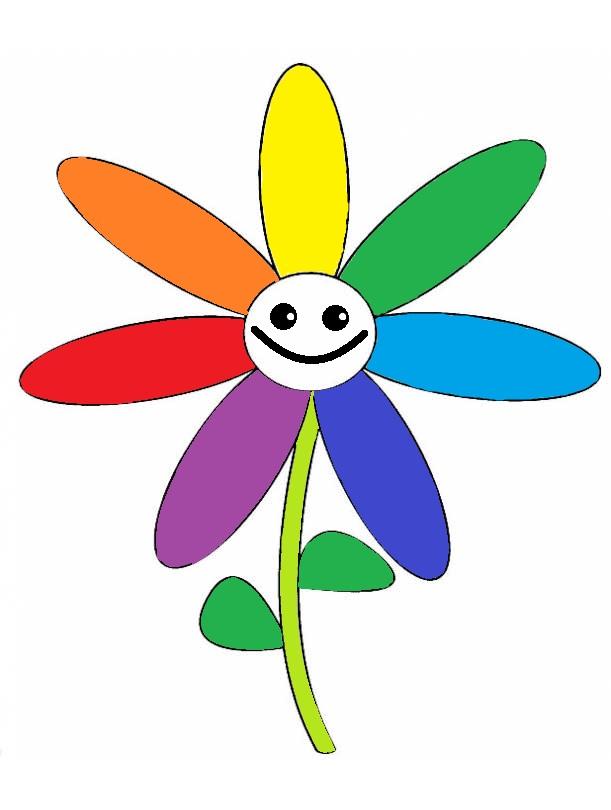 Показ приемов аппликации1. Вырезаем листья.  Я беру прямоугольник зеленого цвета, сгибаю его пополам, так чтобы все стороны и углы соприкасались. Затем, рисую простым карандашом силуэт листика, но не весь, а только его половину. Беру ножницы и вырезаю по контуру. Раскрываю и у меня получился готовый листик. Таких листиков нужно сделать два. 2. Вырезаю лепестки для цветка разного цвета.  Беру бумагу розового цвета, сгибаю пополам и рисую половинку лепестка, она похожа на полуовал. Беру ножницы и вырезаю по контуру. Раскрываю и у меня получился готовый лепесток, таким образом, я делаю все лепестки. Надо вырезать семь лепестков3. Собираем наш цветок. Приклеиваем все вырезанные детали.  Цветок готов!Закрепление приемов аппликации- С чего ты начнешь работу?- Как вырежешь лепестки?- Как наносить клей?- Как наклеивать лепестки?Заключительная часть Анализ .- У тебя  получился очень красивый  цветок, он точно волшебный!- Теперь, вспомни, что мы делали?- Что тебе понравилось?- Что было сложным?- А теперь вспомни волшебные слова, которые произносила Женя во время загадывания желания…Лети, лети лепестокЧерез запад на восток,Через север, через юг,Возвращайся, сделав круг.Лишь коснешься ты земли-Быть, по-моему, вели…- И загадай, то чего тебе хотелось бы больше всего. Только вслух не говори. Молодец! У тебя все получилось !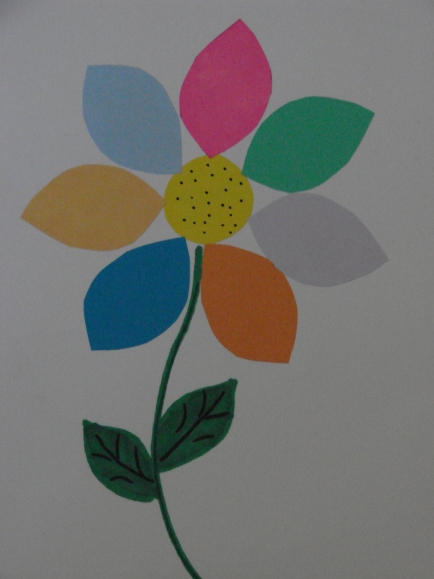 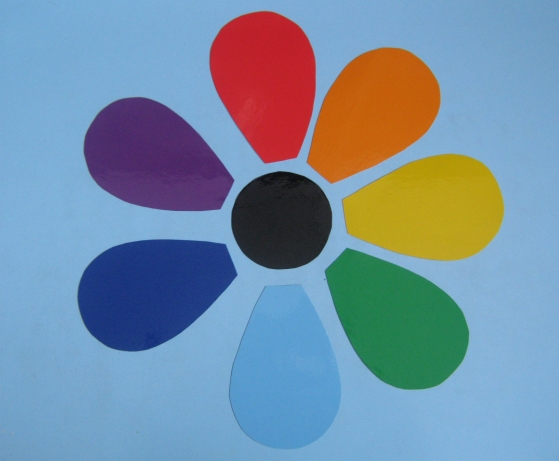 